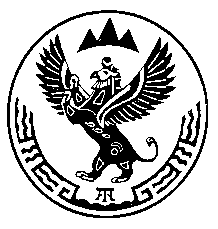 Министерство природных ресурсов, экологии и туризма Республики АлтайПРИКАЗ«  25  » марта 2019 г.                                                                        №     269                                               г. Горно-АлтайскО прекращении права пользования недрами сельскохозяйственному производственному кооперативу «Абайский»по лицензии ГОА 00215 ВЭВ соответствии с пунктом 1 части 1 статьи 20 Закона Российской Федерации от 21 февраля 1992 года №2395-1 «О недрах»,п р и к а з ы в а ю:1. Прекратить право пользования недрами по лицензии ГОА 00215 ВЭ, выданной сельскохозяйственному производственному кооперативу «Абайский» 2 апреля 2004 года (дата государственной регистрации лицензии), с целевым назначением добыча питьевых подземных вод одиночными скважинами №№ Г5/01, Г6/01, 49/75, Г7/00, Г8/00, расположенными в с. Талда, Сугаш Усть-Коксинского района, в связи с истечением срока действия лицензии.2. Сельскохозяйственному производственному кооперативу «Абайский» в месячный срок с даты принятия приказа сдать оригинал лицензии на право пользования недрами в Министерство природных ресурсов, экологии и туризма Республики Алтай.3. Отделу недропользования и водных отношений (А.С. Сакладов):а) исключить лицензию из единого государственного реестра лицензий на право пользования участками недр местного значения;б) направить копию настоящего приказа сельскохозяйственному производственному кооперативу «Абайский» (649483, Усть-Коксинский район, с. Талда, ул. Центральная, 40) и Горно-Алтайский филиал ФБУ «Территориальный фонд геологической информации по Сибирскому федеральному округу» (649000, Республика Алтай, г. Горно-Алтайск, ул. Улагашева, д.13).4. Настоящий Приказ вступает в силу со дня его подписания.5. Контроль за исполнением настоящего Приказа возложить на заместителя министра Е.А. Мунатова.Министр                                                                                               Е.В. ЛаринВнесено:Начальником отдела недропользованияи водных отношений_______________А.С. СакладовымСогласовано:Заместитель министра_____________ Е.А. МунатовАмургушева А.А., 6-25-27